Complete each of the following steps over a set period of time using your AET record book and journaling your experiences. Step # 1 – Login and be sure your profile is up to date, Create SAE Project & Plan!Choose   AET Experience Manager and “Add New” or view one created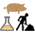 Develop your SAE plan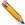 Complete each section and copy “text” from the instructions…be sure and complete eachDescription – My interest is to learn more about a career. I will start this project right away Time – I will spend about hours to complete all 5 basic activities.Financial – no money is needed.Learning Objectives – My 5 activities are each to learn about a career using my assignment. Choose A1.02 Career InterestChoose A2.02 Build a resume.Choose A3.02 Review salaries for your career.Choose A4.01 Investigate safety in your career.Choose A5.01 Analyze labor demands.Step #2 – Action Items = Time Invested to record in your AET Journal(Action-1) In AET, choose your Profile, Your Career Connector section (approx. 1 hr):View the video to see a summary of the section 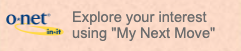 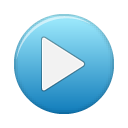 Choose O*net & explore career areas by name, or any approach.Use the “Career Exploration Worksheet” to summarize your results.Take a photo of your career worksheet/scan to capture your complete work.Choose your “Experience Manager” and select the “files link” to save a copy of your sheetChoose your “AET Journal” to record your date, time and skills *(FND 1 on Explore Career)(Action-2) In AET, work on your career objective (approx. 30 min):Choose your AET profile and Resume sectionDevelop a career objective that aligns to your area of interest and choose “Save”Choose your “AET Journal” to record your date, time and skills *(FND 2 Maintain a Resume). Be sure to describe your findings in your journal description.(Action-3) In AET, review salaries and cost of living (approx. 1 hr)Choose O*net and locate your career area, explore details for salary and regional info.Choose your “AET Journal” to record your date, time and skills *(FND 3 Review Salaries). Be sure to describe your findings in your journal description.(Action-4) Search the web or locate a business to review safety requirements (approx. 1 hr) In searching the web, develop a summary of safety certifications or trainings for a career choiceChoose your “AET Journal” to record your date, time and skills. (FND 4 Safety in workplace). Be sure to describe your findings in your journal description.(Action-5) Using O*Net, review labor demand (approx. 2 hrs) In your AET, choose O*net to explore details for salary and regional info.Choose your “AET Journal” to record your date, time and skills (FND 5 Review Salaries). Be sure to describe your findings in your journal description.Step #3 – Develop Learning Items (Summarize all your action items) (approx. 1 hr)Develop a poster and include a summary of your career in a creative way on a poster.Prepare to present your career choice in class and hang your poster on the wallChoose your “Experience Manager” and select the “files link” to save a photo of your posterChoose your “AET Journal” to record your date, time and skills (choose CRP 10 area). Be sure to describe your findings in your journal description.Step #4 - Annual Review and closing the SAE project – Develop annual summary and skill details for each area of the project plan  , be sure each has a “green check” once you are complete.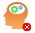 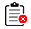 